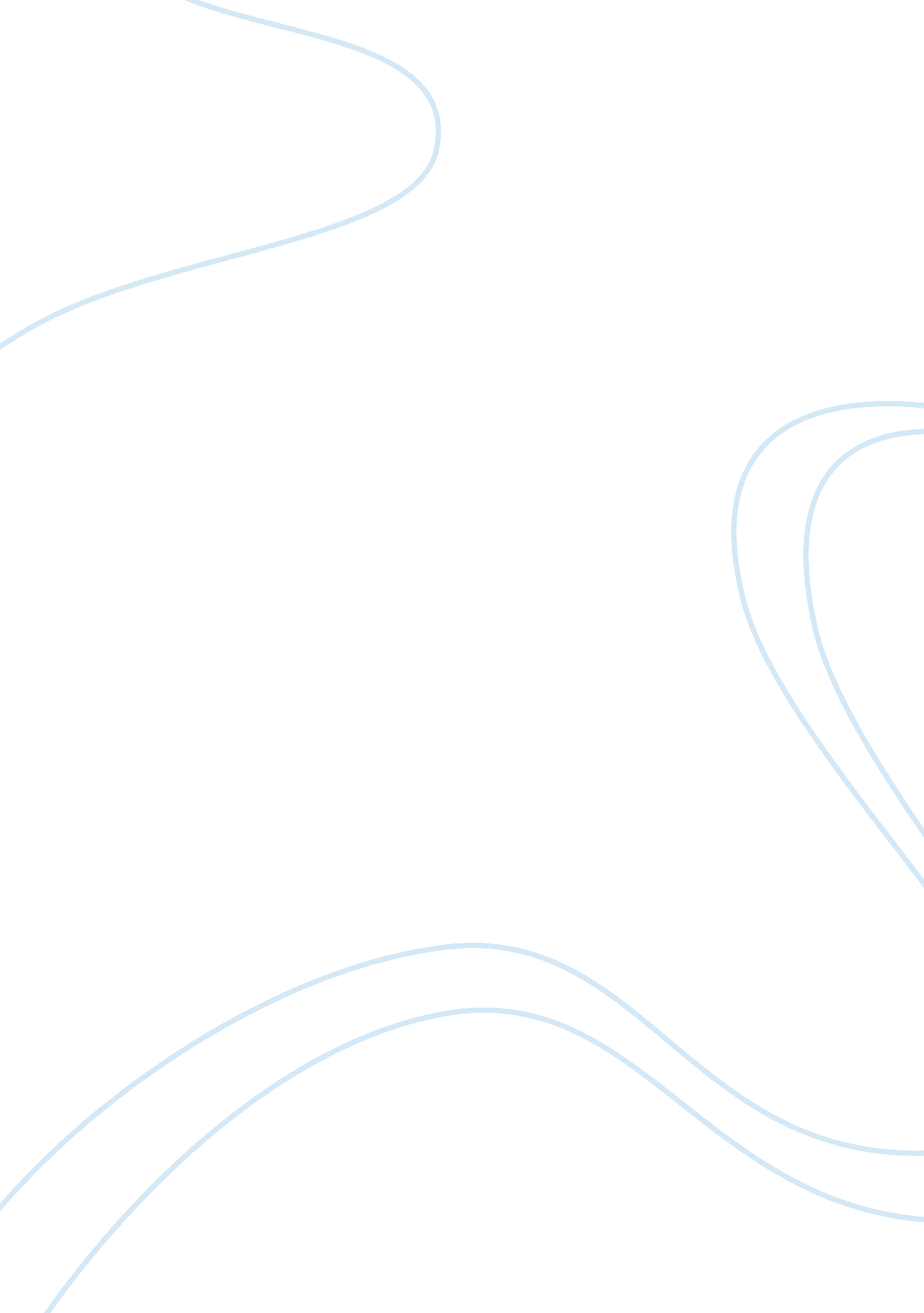 Access to satellite and internet televisionTechnology, Internet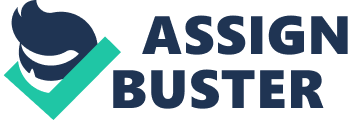 Access to satellite and Internet television does more harm than good. Many people have strong feelings about the value of television, especially now that programmed are available through satellite and over the Internet. There are those who suggest that increased access to these programmed does more harm than good. However, there are those who insist that is it a good thing. People from the first category, claim that satellite and Internet TV has a lot of negative sides. For example, some available programmed may not be cultural appropriate. These types of programmed may cause some intellectual and cultural changes in people; people's speech and vocabulary can get worse. Secondly, people (especially children) have access to programmed with unsuitable content. There are a lot of cases, when children watched inappropriate programmed, so parents were forced to ban these channels. Another bad thing about satellite and Internet TV Is that it takes a lot of time. People become addicted, and want to watch TV more and more. In result, children don't have time for homework and sports; adults have no time for hobbies, family etc. There are also people who Insist that satellite and Internet TV Is good and has a lot of positive sides. Firstly, It gives people access to programmed around the world - the opportunities to learn about other cultures. It Is very Important to know more about other cultures, because one can call present century as a " globalization century'. People travel around the world, meet other cultures, nations and religions, communicate with each other, so It's very Important to have some little knowledge about each culture. Secondly, people have a huge choice of programmed, so they can attach specific programmed related to their Interests, e. . Sport, music, film etc. In addition, programmed In other languages can support language learning. To conclude, satellite and Internet TV has both negative and positive sides, but It would be better for people to have balance between these two sides. I believe that, despite the disadvantages, satellite and Internet TV brings more good than harm. However, everything depends on people. Access to satellite and Internet television does more harm than good. By Inaccuracies forced to ban these channels. Another bad thing about satellite and Internet TV is There are also people who insist that satellite and Internet TV is good and has a lot of positive sides. Firstly, it gives people access to programmed around the world - the opportunities to learn about other cultures. It is very important to know more about communicate with each other, so it's very important to have some little knowledge watch specific programmed related to their interests, e. G. Sport, music, film etc. In addition, programmed in other languages can support language learning. To conclude, satellite and Internet TV has both negative and positive sides. 